ЗАЯВКАна участие в открытом конкурсе № 1-2022 на право заключения договора о размещении нестационарного торгового объекта на территории Лазаревского внутригородского района муниципального образования городской округ город-курорт Сочи Краснодарского края, находящемся в муниципальной собственности либо государственная собственность на который не разграниченаПорядковый номер лота: Место размещения НТО: Тип НТО:		 						площадь НТО:               кв.м.,Специализация НТО (наименование товара, услуги):Период функционирования НТО:Приложение к заявке:- финансовое предложение;- пакет документов на участие в конкурсе согласно описи документов.Примечание: заявка заполняется в строгом соответствии с характеристиками лота указанным в реестре мест размещения НТО открытого конкурса № 1-2022.«_____» _____________ 20 __ г.                                                      (дата заполнения заявки)                                                                                                                              (М.П., подпись)ФИНАНСОВОЕ ПРЕДЛОЖЕНИЕна участие в открытом конкурсе № 1-2022 на право заключения договора о размещении нестационарного торгового объекта на территории Лазаревского внутригородского района муниципального образования городской округ город-курорт Сочи Краснодарского края, находящемся в муниципальной собственности либо государственная собственность на который не разграничена (Ф.И.О. предпринимателя, наименование юридического лица, ИНН)Порядковый номер лота: Место размещения НТО: Тип НТО:								площадь НТО:               кв.м.,Специализация НТО (наименование товара, услуги):Период функционирования НТО:Стартовый размер оплаты по лоту:  (сумма оплаты в рублях) (сумма оплаты в рублях прописью)Предложение участника конкурса: (сумма оплаты в рублях) (сумма оплаты в рублях прописью)Примечание: стартовый размер оплаты по лоту заполняется в строгом соответствии с суммой указанной в реестре мест размещения НТО открытого конкурса № 1-2022.«_____» __________ 20___г.                               	        (дата заполнения финансового предложения)		                                                          (М.П., подпись)ОПИСЬприлагаемых к заявке документовпредставленных: (полное наименование юридического лица, Ф.И.О. лица подавшего заявку)«_____» __________ 20___г.                               	      									                   (М.П., подпись)															Дизайн-проект внешнего вида нестационарного торгового объекта «Елочный базар»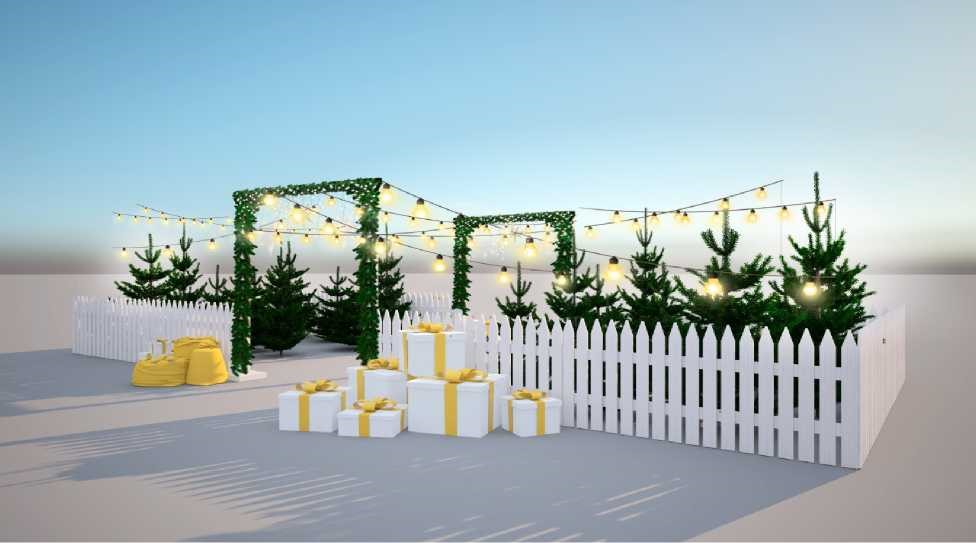 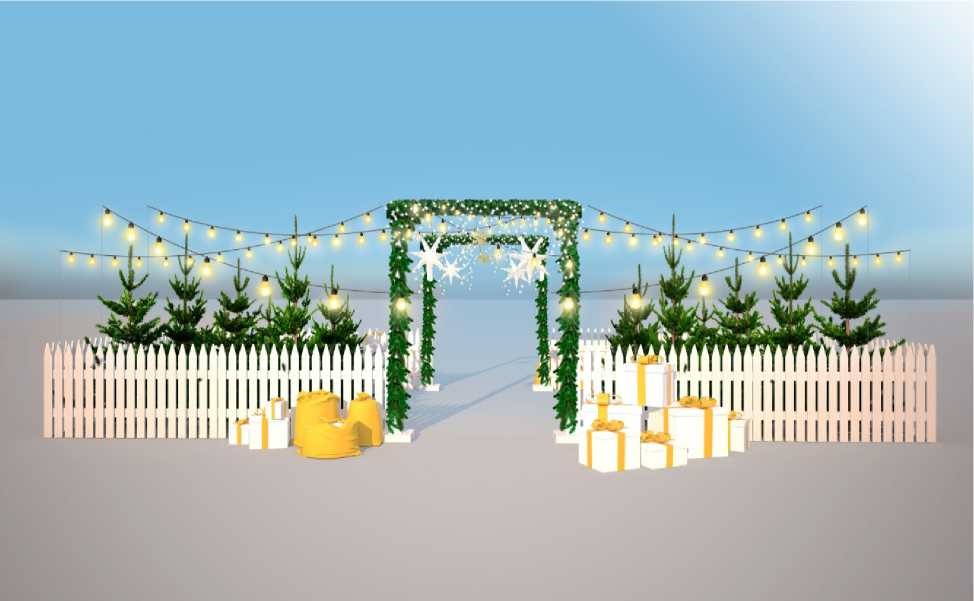 Приложение № 4к конкурсной документацииОК № 1-2022Председателю конкурсной комиссии по определению победителя конкурса на право заключения договора о размещении нестационарного торгового объекта на территории Лазаревского внутригородского района муниципального образования город-курорт Сочи Краснодарского края от(наименование хоз. субъекта)(юридический адрес)ИНН:тел.: Приложение № 1 к заявке на участие в конкурсеПриложение № 2 к заявке на участие в конкурсе№ п/пДокументКоличество листовПриложение № 3 к заявке на участие в конкурсе